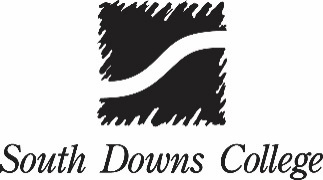       This form should be completed in black ink or typewritten      Application for appointment as: 1. Personal DetailsSurname: 			First names (in full): 		Present address: 					Teachers Ref No:Postcode: 						E-mail address:	Mobile number:		  			Telephone number:    National Insurance Number: 		 		Teachers pension ref no:   			 2. Education Post 16               3. Qualifications	Qualifications obtained (School/College examinations, City & Guilds, NVQs, Degrees, Diplomas, professional                examinations etc.)	NOTE:  Verification of qualifications will be required from shortlisted applicants at interview.        4a. Membership of Professional Bodies (if applicable):        4b. Published work, research, educational projects:         5. Present Employment         Employer’s Name:							Position Held:          Address:									Date Appointed:          Postcode:								Present Salary:          Department (If Applicable):	               			Work Tel. Number:          What is the earliest date you could take up this appointment?            6. Previous Employment         Most recent employment first - Please list full working history since leaving education including any gaps as failure to do          so may prevent us from shortlisting you. Please continue on a separate sheet if necessary.              7. Further InformationPlease give details of all experience relevant to the advertised post and in particular your experience in relation to the areas identified in the job description/person specification. Include details of any short training courses attended. Please also use this section if you wish to provide details of unpaid work (for example: in the voluntary sector) by which you have obtained experience or skills relevant to the job vacancy:               8. ReferencesNames and addresses, and telephone numbers, with position held, of two persons to whom reference may be made. (Referees should be able to speak about the applicant’s work or educational career, and one must be the candidate’s present Principal or Head Teacher. If not presently employed as a teacher, please quote your current employer.) The College reserves the right to take up references from any past employer.Name:							Name: Position:						Position: Address:						Address: Postcode:			Postcode: Office Telephone Number:				Office Telephone Number: E-mail Address:						E-mail Address:               REFERENCES WILL BE TAKEN UP IF SHORTLISTED AND BEFORE INTERVIEW             9. Reasons for applying for this post:            10. Leisure Activities (please include membership of clubs and societies):            11. Miscellaneous            If you are related to any member of staff at the establishment to which you are applying, please state name(s):            Where did you see the advertisement?             12. Employment Checks            South Downs College is committed to safeguarding and promotes the welfare of all learners and expects all staff and             volunteers to share this commitment.  Because the employment for which you are applying, with the privileged access             it gives to children, is exempt under the terms of the Rehabilitation of Offenders Act 1974 (Exceptions) Order 1975, it             will be necessary, in the event of you being appointed, for the College to check with the Disclosure and Barring Service             as to whether you have a criminal record and your signature at the end of this form will be regarded as signifying your            agreement that this may be done. To assist in this process please provide the following information:            Have you been convicted of any criminal offences or received any cautions?         Yes / No            Have you been disqualified from working with children or vulnerable adults, subject to sanctions imposed by a                 Regulatory body, for example the GTC or other regulatory body, or are you on LIST 99?         Yes / No                   If YES, please give details of the conviction(s) and caution(s) and the date(s) on a separate sheet and attach it in an              envelope with this form marked “CONFIDENTIAL” to the Head of Human Resources.           Signature of Applicant:                                            				Date:         Please return this form, duly signed, either by email to recruitment@southdowns.ac.uk or by post to Human Resources,        South Downs College, College Road, Waterlooville, Hampshire PO7 8AA by noon on the closing date.         If you wish to send your application via email you do not need to complete the signature section above but please enter         the date.  We will obtain your signature on the day of interview should you be shortlisted.Secondary School, College, UniversityFull or Part-TimeFromToQualification – With level or classAwarded byPeriod of studyDate of awardEDUCATIONALEDUCATIONALEDUCATIONALEDUCATIONALINDUSTRIAL / COMMERCIAL / PROFESSIONALINDUSTRIAL / COMMERCIAL / PROFESSIONALINDUSTRIAL / COMMERCIAL / PROFESSIONALINDUSTRIAL / COMMERCIAL / PROFESSIONALName of bodyDateDetails of workDateEmployer’s name and addressPosition HeldFromToReason for leavingExperience in teaching:Experience in teaching:Commercial / Industrial Experience:Commercial / Industrial Experience: